VERBALE N. ___Il giorno __________ 2016, alle ore _______, nella sede centrale dell’ISI di Barga/dell’IT E. Ferrari di Borgo, si riunisce il Consiglio della Classe __________, con il seguente ordine del giorno:Situazione della classe da un punto di vista didattico e comportamentale dopo le prove di ingresso;Programmazione di classe verifiche periodali di competenza;Metodologie didattiche attivate nella classe per favorire la personalizzazione e prevenire l’insuccesso scolastico;Piano Personale Transitorio (PPT) da redigere dal Consiglio di classe per alunni stranieri presente nella classe e segnalazione alunni per corsi L2;Piano di inclusione scolastico e redazione del PIS per gli alunni D.A.Piano Didattico Personalizzato (PDP) da redigere dal Consiglio di classe per alunni DSA e BES presenti nella classe;Attività di educazione alla salute e di educazione alla legalità trasversali alle discipline da realizzare nella classe nel corrente anno scolastico;Proposte e motivazioni didattiche scritte visite guidate e viaggi di istruzione da presentare al Collego Docenti per l’approvazione e al Consiglio di Istituto entro dicembre 2017;Designazione accompagnatori viaggi di istruzione e visite guidate;Progetti di classe per ampliamento offerta formativa presente nel PTOF;Risultano presenti i Docenti: Risultano assenti i Docenti:……………………………Presiede il coordinatore di classe, prof./prof.ssa _____________Verbalizza il/la prof./prof.ssa ___________________. Situazione della classe da un punto di vista didattico e comportamentale dopo le prove di ingresso A. Si apre la discussione sul quadro complessivo del rendimento della classe. I singoli docenti espongono i dati relativi al profitto della classe, alla partecipazione al dialogo educativo, alla frequenza degli alunni e al loro impegno di studio.Profitto:__________________Partecipazione al dialogo educativo:_________________Frequenza:_________________Impegno di studio:_________________B. Viene definito il numero massimo prove sommative settimanali e giornaliere:C. In coerenza con il POF in vigore, si ricordano i criteri comuni per la corrispondenza tra voti e livelli di conoscenze e abilità: Gli insegnanti, al fine di valorizzare gli alunni meritevoli, eviteranno di appiattire i voti positivi sulla sufficienza.D. Casi particolari riferiti al singolo studente o all’intera classe.Si esaminano i casi particolari relativamente al profitto, alla frequenza, alla partecipazione al dialogo educativo e al comportamento disciplinare. Risultano i seguenti casi di alunni in situazione critica, per i quali si ritiene necessario convocare le famiglie ad un colloquio col coordinatore della classe:E. Provvedimenti disciplinari. Il Consiglio di classe esamina le situazioni comportamentali per le quali sia necessario avviare provvedimenti disciplinari e delibera come di seguito, facendo riferimento agli articoli 20, 21 e 22 del vigente Regolamento d’Istituto:Programmazione di classe verifiche periodali di competenza…………………………….Metodologie didattiche attivate nella classe per favorire la personalizzazione e prevenire l’insuccesso scolastico;………………………………..Piano Personale Transitorio (PPT) da redigere dal Consiglio di Classe per alunni stranieri presenti nella classe ;Gli alunni che si trovano nelle condizioni individuate per il Piano transitorio devono avere una programmazione individuale il cui modulo in cartaceo è reperibile in segreteria didattica. Il documento deve essere redatto dal Consiglio di Classe.Piano di inclusione scolastico e redazione del PIS per gli alunni D.A.………………………………Piano didattico personalizzato (PDP) da redigere  dal Consiglio di classe per alunni DSA e BES presenti nella classe;Si procede alla compilazione dell’apposita scheda predisposta per gli allievi DSA. Durante il presente Consiglio di Classe, i docenti decidono le linee di condotta comuni in merito alla somministrazione e alla valutazione delle prove di verifica, nonché alla semplificazione ed agevolazione dello studio individuale.Si decide di applicare le seguenti misure dispensative e compensative:Dispensa della lettura ad alta voce, dalla scrittura veloce sotto dettatura, dallo studio mnemonico delle formule matematiche;Per le prove scritte in lingua straniera, i docenti presteranno più considerazione per le corrispondenti prove orali;Programmazione di tempi più lunghi per le prove scritte e per lo studio a casa, organizzazione di interrogazioni programmate.Per quanto riguarda la valutazione, si privilegerà la valutazione “per apprendimento”, al fine di individuare i punti di forza, i bisogni di apprendimento e le modalità di procedere in un compito assegnato.La valutazione delle prove scritte ed orali dovrà, inoltre, tener conto del contenuto e non della forma.………………………..Attività di educazione alla salute e di educazione alla legalità trasversali alle discipline da realizzare nella classe nel corrente anno scolastico………………………..Proposte e motivazioni scritte  visite guidate e viaggi di istruzione da presentare al Collegio docenti d per l’approvazione e al Consiglio di Istituto;Specificare tipologia (visita guidata, scambio, attività sportiva, viaggio d’istruzione, ecc.), meta, durata, tetto di spesa, periodo e accompagnatori (uno ogni quindici alunni più un supplente).Designazione accompagnatori viaggi di istruzione e visite guidate.…………………………………Progetti di classe per ampliamento offerta formativa presente nel PTOF……………………………..Insediamento componente Genitori – Alunni Il coordinatore di classe riferisce quanto emerso dalla riunione del consiglio.…………………………….…………………………….…………………………….Alle ore ______, esaurita la discussione dei punti all’ordine del giorno, il Presidente dichiara chiusa la seduta..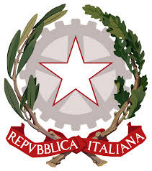 ISI di BargaIstituto Professionale Servizi per l’Enogastronomia e l’Ospitalità Alberghiera “F.lli Pieroni”Liceo Linguistico, Liceo delle Scienze Umane “G. Pascoli”Liceo Classico “L. Ariosto”Istituto Tecnico Settore Tecnologico “E. Ferrari”Cognome e NomeDisciplinaProve sommative settimanaliN° ______Prove sommative giornaliereN° ______Voti da 1 a 3Insufficienza graveObiettivi assolutamente non raggiunti;Voto 4InsufficienzaObiettivi nel complesso non raggiunti;Voto 5MediocritàInsufficienza lieve/obiettivi raggiunti solo parzialmenteVoto 6SufficienzaObiettivi accettabilmente raggiuntiVoto 7DiscretoObiettivi raggiunti in modo soddisfacenteVoto 8BuonoObiettivi raggiuntiVoti 9-10OttimoObiettivi raggiunti al livello massimoPer motivi di profitto:Per le assenze/ritardi:Per motivi disciplinari:ALUNNOINFRAZIONE DISCIPLINARE(Art.21 Regolamento Istituto)SANZIONE(Art.22 Regolamento Istituto)TipologiaMetaDurataTetto spesaPeriodoAccompagnatoriSono presenti per la componente genitori:Sono presenti per la componente studenti:Il Presidente_________________________________Il Segretario________________________________